Unntatt off.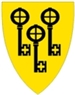 SØKNAD OM REDUSERT BETALING I BARNEHAGE FRÅ AUGUST 2020Papirskjema brukast berre når ikkje elektronisk kan bli nytta.                         Alle felt skal fyllast ut/kryssast avReglane for redusert betaling i barnehage:Søknaden sendast Gol kommune, Gol barnehage, Gamlevegen 4, 3550 GolForeldrebetalinga for 1. barn skal utgjere maksimalt 6 % av hushaldninga si samla personinntekt, og vere avgrensa til maksimalgrensa for foreldrebetaling. Maks inntekt for ordninga kr. 574 241.20 timar gratis kjernetid for 2, 3, 4 og 5 åringar frå august året barnet fyller 2 år, inntekt inntil kr. 566 500 pr. år.For 2., 3. og fleire barn gjeld fastsett syskenmoderasjon; 70 % betalast for andre barn og 50 % frå tredje barn eller fleire av foreldrebetalinga for fyrste barn.Det kan søkjast om reduksjon i foreldrebetalinga for eitt barnehageår av gongen.Søknaden skal innehalde sjølvmelding frå siste året og skattepliktig kapital- eller personinntekt som ikkje er førehandsutfylt. Dersom søkjar ikkje kan legge fram sjølvmelding eller ved vesentleg og varig endring i hushaldninga si inntekt i høve til siste års sjølvmelding, kan søkar legge fram anna dokumentasjon for inntekt, for eksempel kopi av lønnslippar eller dokumentasjon frå NAV. Som ein hushaldning reknar ein ektefelle, registrert partnar og sambuar. Som sambuar reknar ein to ugifte personar over 18 år som bur saman, og som har budd saman i eit ekteskapsliknande forhold i minst 12 av dei siste 18 månadene, eller har felles barn. Dersom foreldra ikkje bur saman, skal foreldrebetalinga bli berekna ut frå inntekta til den forelderen som har same folkeregistrerte adresse som barnet.Vedtak på søknad om redusert betaling er eit enkeltvedtak med klageadgang.Foreldrebetalinga for 1. barn skal utgjere maksimalt 6 % av hushaldninga si samla personinntekt, og vere avgrensa til maksimalgrensa for foreldrebetaling. Maks inntekt for ordninga kr. 574 241.20 timar gratis kjernetid for 2, 3, 4 og 5 åringar frå august året barnet fyller 2 år, inntekt inntil kr. 566 500 pr. år.For 2., 3. og fleire barn gjeld fastsett syskenmoderasjon; 70 % betalast for andre barn og 50 % frå tredje barn eller fleire av foreldrebetalinga for fyrste barn.Det kan søkjast om reduksjon i foreldrebetalinga for eitt barnehageår av gongen.Søknaden skal innehalde sjølvmelding frå siste året og skattepliktig kapital- eller personinntekt som ikkje er førehandsutfylt. Dersom søkjar ikkje kan legge fram sjølvmelding eller ved vesentleg og varig endring i hushaldninga si inntekt i høve til siste års sjølvmelding, kan søkar legge fram anna dokumentasjon for inntekt, for eksempel kopi av lønnslippar eller dokumentasjon frå NAV. Som ein hushaldning reknar ein ektefelle, registrert partnar og sambuar. Som sambuar reknar ein to ugifte personar over 18 år som bur saman, og som har budd saman i eit ekteskapsliknande forhold i minst 12 av dei siste 18 månadene, eller har felles barn. Dersom foreldra ikkje bur saman, skal foreldrebetalinga bli berekna ut frå inntekta til den forelderen som har same folkeregistrerte adresse som barnet.Vedtak på søknad om redusert betaling er eit enkeltvedtak med klageadgang.Foreldrebetalinga for 1. barn skal utgjere maksimalt 6 % av hushaldninga si samla personinntekt, og vere avgrensa til maksimalgrensa for foreldrebetaling. Maks inntekt for ordninga kr. 574 241.20 timar gratis kjernetid for 2, 3, 4 og 5 åringar frå august året barnet fyller 2 år, inntekt inntil kr. 566 500 pr. år.For 2., 3. og fleire barn gjeld fastsett syskenmoderasjon; 70 % betalast for andre barn og 50 % frå tredje barn eller fleire av foreldrebetalinga for fyrste barn.Det kan søkjast om reduksjon i foreldrebetalinga for eitt barnehageår av gongen.Søknaden skal innehalde sjølvmelding frå siste året og skattepliktig kapital- eller personinntekt som ikkje er førehandsutfylt. Dersom søkjar ikkje kan legge fram sjølvmelding eller ved vesentleg og varig endring i hushaldninga si inntekt i høve til siste års sjølvmelding, kan søkar legge fram anna dokumentasjon for inntekt, for eksempel kopi av lønnslippar eller dokumentasjon frå NAV. Som ein hushaldning reknar ein ektefelle, registrert partnar og sambuar. Som sambuar reknar ein to ugifte personar over 18 år som bur saman, og som har budd saman i eit ekteskapsliknande forhold i minst 12 av dei siste 18 månadene, eller har felles barn. Dersom foreldra ikkje bur saman, skal foreldrebetalinga bli berekna ut frå inntekta til den forelderen som har same folkeregistrerte adresse som barnet.Vedtak på søknad om redusert betaling er eit enkeltvedtak med klageadgang.Foreldrebetalinga for 1. barn skal utgjere maksimalt 6 % av hushaldninga si samla personinntekt, og vere avgrensa til maksimalgrensa for foreldrebetaling. Maks inntekt for ordninga kr. 574 241.20 timar gratis kjernetid for 2, 3, 4 og 5 åringar frå august året barnet fyller 2 år, inntekt inntil kr. 566 500 pr. år.For 2., 3. og fleire barn gjeld fastsett syskenmoderasjon; 70 % betalast for andre barn og 50 % frå tredje barn eller fleire av foreldrebetalinga for fyrste barn.Det kan søkjast om reduksjon i foreldrebetalinga for eitt barnehageår av gongen.Søknaden skal innehalde sjølvmelding frå siste året og skattepliktig kapital- eller personinntekt som ikkje er førehandsutfylt. Dersom søkjar ikkje kan legge fram sjølvmelding eller ved vesentleg og varig endring i hushaldninga si inntekt i høve til siste års sjølvmelding, kan søkar legge fram anna dokumentasjon for inntekt, for eksempel kopi av lønnslippar eller dokumentasjon frå NAV. Som ein hushaldning reknar ein ektefelle, registrert partnar og sambuar. Som sambuar reknar ein to ugifte personar over 18 år som bur saman, og som har budd saman i eit ekteskapsliknande forhold i minst 12 av dei siste 18 månadene, eller har felles barn. Dersom foreldra ikkje bur saman, skal foreldrebetalinga bli berekna ut frå inntekta til den forelderen som har same folkeregistrerte adresse som barnet.Vedtak på søknad om redusert betaling er eit enkeltvedtak med klageadgang.Foreldrebetalinga for 1. barn skal utgjere maksimalt 6 % av hushaldninga si samla personinntekt, og vere avgrensa til maksimalgrensa for foreldrebetaling. Maks inntekt for ordninga kr. 574 241.20 timar gratis kjernetid for 2, 3, 4 og 5 åringar frå august året barnet fyller 2 år, inntekt inntil kr. 566 500 pr. år.For 2., 3. og fleire barn gjeld fastsett syskenmoderasjon; 70 % betalast for andre barn og 50 % frå tredje barn eller fleire av foreldrebetalinga for fyrste barn.Det kan søkjast om reduksjon i foreldrebetalinga for eitt barnehageår av gongen.Søknaden skal innehalde sjølvmelding frå siste året og skattepliktig kapital- eller personinntekt som ikkje er førehandsutfylt. Dersom søkjar ikkje kan legge fram sjølvmelding eller ved vesentleg og varig endring i hushaldninga si inntekt i høve til siste års sjølvmelding, kan søkar legge fram anna dokumentasjon for inntekt, for eksempel kopi av lønnslippar eller dokumentasjon frå NAV. Som ein hushaldning reknar ein ektefelle, registrert partnar og sambuar. Som sambuar reknar ein to ugifte personar over 18 år som bur saman, og som har budd saman i eit ekteskapsliknande forhold i minst 12 av dei siste 18 månadene, eller har felles barn. Dersom foreldra ikkje bur saman, skal foreldrebetalinga bli berekna ut frå inntekta til den forelderen som har same folkeregistrerte adresse som barnet.Vedtak på søknad om redusert betaling er eit enkeltvedtak med klageadgang.Foreldrebetalinga for 1. barn skal utgjere maksimalt 6 % av hushaldninga si samla personinntekt, og vere avgrensa til maksimalgrensa for foreldrebetaling. Maks inntekt for ordninga kr. 574 241.20 timar gratis kjernetid for 2, 3, 4 og 5 åringar frå august året barnet fyller 2 år, inntekt inntil kr. 566 500 pr. år.For 2., 3. og fleire barn gjeld fastsett syskenmoderasjon; 70 % betalast for andre barn og 50 % frå tredje barn eller fleire av foreldrebetalinga for fyrste barn.Det kan søkjast om reduksjon i foreldrebetalinga for eitt barnehageår av gongen.Søknaden skal innehalde sjølvmelding frå siste året og skattepliktig kapital- eller personinntekt som ikkje er førehandsutfylt. Dersom søkjar ikkje kan legge fram sjølvmelding eller ved vesentleg og varig endring i hushaldninga si inntekt i høve til siste års sjølvmelding, kan søkar legge fram anna dokumentasjon for inntekt, for eksempel kopi av lønnslippar eller dokumentasjon frå NAV. Som ein hushaldning reknar ein ektefelle, registrert partnar og sambuar. Som sambuar reknar ein to ugifte personar over 18 år som bur saman, og som har budd saman i eit ekteskapsliknande forhold i minst 12 av dei siste 18 månadene, eller har felles barn. Dersom foreldra ikkje bur saman, skal foreldrebetalinga bli berekna ut frå inntekta til den forelderen som har same folkeregistrerte adresse som barnet.Vedtak på søknad om redusert betaling er eit enkeltvedtak med klageadgang.PersonaliaNamnet til barnet/barna:Barn nr. 1:Barn nr. 2:Namnet til barnet/barna:Barn nr. 1:Barn nr. 2:Adresse:Adresse:Fødselsnummer:Barn nr. 1:Barn nr. 2:PersonaliaNamnet til mor:Namnet til mor:Adresse:Adresse:Fødselsnummer:PersonaliaE-postadrsse:E-postadrsse:Mobilnr:Mobilnr:PersonaliaNamnet til far:Namnet til far:Adresse:Adresse:Fødselsnummer:PersonaliaE-postadresse:E-postadresse:Mobilnr:Mobilnr:PersonaliaEv. namnet til sambuar dersom foreldra ikkje bur saman: Ev. namnet til sambuar dersom foreldra ikkje bur saman: Adresse:Adresse:BarnehageNamnet til barnehagen:Namnet til barnehagen:Størrelse på barnehageplassen:Størrelse på barnehageplassen:Søknaden gjeld frå:Tal på hushaldsmedlemmar:hushaldsmedlemmar:Vaksne:Vaksne:Barn:Vedlegg/dokumentasjontil søknaden som er nødvendig for behandlingaSett kryss for det som er vedlagt/dokumentertSiste års sjølvmeldingSkattepliktig kapitalinntektAttesterte inntekt- og lønnsopplysningar av ny dato, eks. lønnslipp eller inntekt frå NAVSett kryss for det som er vedlagt/dokumentertSiste års sjølvmeldingSkattepliktig kapitalinntektAttesterte inntekt- og lønnsopplysningar av ny dato, eks. lønnslipp eller inntekt frå NAVSett kryss for det som er vedlagt/dokumentertSiste års sjølvmeldingSkattepliktig kapitalinntektAttesterte inntekt- og lønnsopplysningar av ny dato, eks. lønnslipp eller inntekt frå NAVSett kryss for det som er vedlagt/dokumentertSiste års sjølvmeldingSkattepliktig kapitalinntektAttesterte inntekt- og lønnsopplysningar av ny dato, eks. lønnslipp eller inntekt frå NAVSett kryss for det som er vedlagt/dokumentertSiste års sjølvmeldingSkattepliktig kapitalinntektAttesterte inntekt- og lønnsopplysningar av ny dato, eks. lønnslipp eller inntekt frå NAVUnderskriftEg stadfestar at opplysningane er korrekte og fullstendige. Eg er innforstått med at feilaktige eller manglande opplysningar vil føre til full pris og ev. krav om etterbetaling. Eg plikar å informere kommunen om endringar i bruttoinntekt eller sivilstatus. Eg samtykkar i at kommunen kan kontrollere opplysningane om inntekta og formua mi hos NAV, skatte- og avgiftsmyndighetene.Eg stadfestar at opplysningane er korrekte og fullstendige. Eg er innforstått med at feilaktige eller manglande opplysningar vil føre til full pris og ev. krav om etterbetaling. Eg plikar å informere kommunen om endringar i bruttoinntekt eller sivilstatus. Eg samtykkar i at kommunen kan kontrollere opplysningane om inntekta og formua mi hos NAV, skatte- og avgiftsmyndighetene.Eg stadfestar at opplysningane er korrekte og fullstendige. Eg er innforstått med at feilaktige eller manglande opplysningar vil føre til full pris og ev. krav om etterbetaling. Eg plikar å informere kommunen om endringar i bruttoinntekt eller sivilstatus. Eg samtykkar i at kommunen kan kontrollere opplysningane om inntekta og formua mi hos NAV, skatte- og avgiftsmyndighetene.Eg stadfestar at opplysningane er korrekte og fullstendige. Eg er innforstått med at feilaktige eller manglande opplysningar vil føre til full pris og ev. krav om etterbetaling. Eg plikar å informere kommunen om endringar i bruttoinntekt eller sivilstatus. Eg samtykkar i at kommunen kan kontrollere opplysningane om inntekta og formua mi hos NAV, skatte- og avgiftsmyndighetene.Eg stadfestar at opplysningane er korrekte og fullstendige. Eg er innforstått med at feilaktige eller manglande opplysningar vil føre til full pris og ev. krav om etterbetaling. Eg plikar å informere kommunen om endringar i bruttoinntekt eller sivilstatus. Eg samtykkar i at kommunen kan kontrollere opplysningane om inntekta og formua mi hos NAV, skatte- og avgiftsmyndighetene.UnderskriftDatoUnderskrift forsørgjarUnderskrift forsørgjarUnderskrift ektefelle/sambuarUnderskrift ektefelle/sambuar